ПРОЕКТ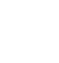 НОВООДЕСЬКА МІСЬКА РАДАМИКОЛАЇВСЬКОЇ ОБЛАСТІР І Ш Е Н Н ЯПро затвердження детального плану території   міста Нова Одеса в районі вул. КомароваКеруючись статтями 26 і 59 Закону України «Про місцеве самоврядування в Україні», статею 12 Закону України «Про основи містобудування», статтею 19 Закону України «Про регулювання містобудівної діяльності», розглянувши містобудівну документацію – проект детального плану території в районі вул. Комарова міста Нова Одеса, розроблений ФОП Кокітко, враховуючи протокол громадських слухань з обговорення даного детального плану території від 11 травня 2021 року, рекомендації постійної комісії з питань аграрно-промислового розвитку та екології міської радиВИРІШИЛА:Затвердити детальний план території міста Нова Одеса в районі вул. Комарова, розроблений ФОП Кокітко.Врахувати матеріали затвердженого детального плану при наступних розробленнях містобудівної документації.Начальнику відділу містобудування, архітектури та цивільного захисту виконкому Новоодеської міської ради (Чернову) забезпечити оприлюднення затвердженого детального плану території на офіційному сайті Новоодеської міської ради в установлені законодавством терміни.Здійснення контролю за виконанням даного рішення покласти на постійну комісію міської ради з питань аграрно-промислового розвитку та екології.Міський голова                                                          Олександр ПОЛЯКОВВід 27.05.2021 р. №  	м. Нова Одеса         ІХ (позачергова) сесія восьмого скликання